Phần đáp án câu trắc nghiệm: Tổng câu trắc nghiệm: 50.SỞ GD&ĐT ĐẮK LẮKTRƯỜNG THPT NGÔ GIA TỰ2017-2018(Không kể thời gian phát đề) ĐÁP ÁN  KIỂM TRA HỌC KỲ 1MÔN Toán – Khối lớp 11 Thời gian làm bài : 90 phút 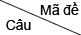 0010040070100131[0.2] C [0.2] A [0.2] C [0.2] D [0.2] A 2[0.2] A [0.2] A [0.2] A [0.2] B [0.2] B 3[0.2] C [0.2] C [0.2] C [0.2] A [0.2] C 4[0.2] D [0.2] C [0.2] B [0.2] A [0.2] A 5[0.2] D [0.2] A [0.2] B [0.2] C [0.2] C 6[0.2] B [0.2] C [0.2] A [0.2] B [0.2] D 7[0.2] D [0.2] B [0.2] A [0.2] C [0.2] B 8[0.2] B [0.2] B [0.2] D [0.2] B [0.2] A 9[0.2] A [0.2] D [0.2] B [0.2] D [0.2] A 10[0.2] C [0.2] A [0.2] B [0.2] B [0.2] B 11[0.2] D [0.2] C [0.2] B [0.2] D [0.2] A 12[0.2] A [0.2] D [0.2] C [0.2] C [0.2] D 13[0.2] A [0.2] B [0.2] D [0.2] C [0.2] B 14[0.2] B [0.2] A [0.2] A [0.2] B [0.2] C 15[0.2] D [0.2] D [0.2] A [0.2] D [0.2] B 16[0.2] A [0.2] D [0.2] C [0.2] A [0.2] D 17[0.2] A [0.2] B [0.2] A [0.2] D [0.2] D 18[0.2] B [0.2] B [0.2] A [0.2] B [0.2] A 19[0.2] B [0.2] C [0.2] C [0.2] A [0.2] A 20[0.2] D [0.2] A [0.2] B [0.2] B [0.2] C 21[0.2] C [0.2] B [0.2] B [0.2] A [0.2] B 22[0.2] A [0.2] A [0.2] B [0.2] D [0.2] A 23[0.2] D [0.2] D [0.2] B [0.2] D [0.2] A 24[0.2] D [0.2] A [0.2] C [0.2] D [0.2] C 25[0.2] A [0.2] B [0.2] A [0.2] B [0.2] C 26[0.2] A [0.2] D [0.2] A [0.2] A [0.2] C 27[0.2] C [0.2] A [0.2] B [0.2] D [0.2] C 28[0.2] B [0.2] D [0.2] C [0.2] C [0.2] B 29[0.2] A [0.2] D [0.2] B [0.2] C [0.2] B 30[0.2] A [0.2] A [0.2] B [0.2] A [0.2] A 31[0.2] A [0.2] A [0.2] A [0.2] A [0.2] C 32[0.2] C [0.2] B [0.2] B [0.2] B [0.2] D 33[0.2] D [0.2] B [0.2] C [0.2] D [0.2] C 34[0.2] A [0.2] B [0.2] C [0.2] B [0.2] D 35[0.2] B [0.2] D [0.2] A [0.2] C [0.2] A 36[0.2] B [0.2] D [0.2] D [0.2] A [0.2] D 37[0.2] B [0.2] B [0.2] A [0.2] C [0.2] B 38[0.2] A [0.2] D [0.2] D [0.2] D [0.2] B 39[0.2] D [0.2] C [0.2] A [0.2] D [0.2] A 40[0.2] D [0.2] B [0.2] B [0.2] C [0.2] B 41[0.2] A [0.2] C [0.2] C [0.2] C [0.2] C 42[0.2] D [0.2] D [0.2] C [0.2] B [0.2] A 43[0.2] B [0.2] C [0.2] B [0.2] A [0.2] B 44[0.2] D [0.2] B [0.2] A [0.2] D [0.2] A 45[0.2] D [0.2] B [0.2] C [0.2] A [0.2] A 46[0.2] A [0.2] A [0.2] D [0.2] A [0.2] C 47[0.2] B [0.2] A [0.2] A [0.2] B [0.2] D 48[0.2] A [0.2] A [0.2] B [0.2] D [0.2] A 49[0.2] C [0.2] C [0.2] C [0.2] C [0.2] B 50[0.2] A [0.2] B [0.2] B [0.2] B [0.2] C 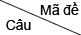 0160190221[0.2] A [0.2] B [0.2] C 2[0.2] D [0.2] B [0.2] D 3[0.2] D [0.2] C [0.2] D 4[0.2] C [0.2] D [0.2] A 5[0.2] B [0.2] A [0.2] A 6[0.2] B [0.2] B [0.2] A 7[0.2] C [0.2] D [0.2] D 8[0.2] B [0.2] A [0.2] D 9[0.2] D [0.2] C [0.2] B 10[0.2] C [0.2] C [0.2] B 11[0.2] D [0.2] A [0.2] D 12[0.2] B [0.2] B [0.2] B 13[0.2] B [0.2] C [0.2] D 14[0.2] D [0.2] C [0.2] A 15[0.2] D [0.2] B [0.2] A 16[0.2] A [0.2] A [0.2] B 17[0.2] A [0.2] A [0.2] C 18[0.2] A [0.2] C [0.2] D 19[0.2] D [0.2] B [0.2] A 20[0.2] C [0.2] A [0.2] D 21[0.2] C [0.2] A [0.2] A 22[0.2] A [0.2] A [0.2] A 23[0.2] A [0.2] B [0.2] B 24[0.2] D [0.2] A [0.2] B 25[0.2] C [0.2] C [0.2] B 26[0.2] B [0.2] A [0.2] B 27[0.2] C [0.2] D [0.2] A 28[0.2] C [0.2] B [0.2] C 29[0.2] D [0.2] C [0.2] A 30[0.2] D [0.2] C [0.2] D 31[0.2] A [0.2] A [0.2] A 32[0.2] A [0.2] C [0.2] D 33[0.2] A [0.2] A [0.2] B 34[0.2] B [0.2] B [0.2] B 35[0.2] D [0.2] D [0.2] B 36[0.2] A [0.2] B [0.2] D 37[0.2] C [0.2] C [0.2] D 38[0.2] D [0.2] B [0.2] C 39[0.2] A [0.2] B [0.2] A 40[0.2] A [0.2] C [0.2] A 41[0.2] A [0.2] C [0.2] C 42[0.2] B [0.2] C [0.2] C 43[0.2] C [0.2] D [0.2] D 44[0.2] D [0.2] D [0.2] C 45[0.2] D [0.2] D [0.2] D 46[0.2] D [0.2] D [0.2] A 47[0.2] C [0.2] B [0.2] C 48[0.2] C [0.2] B [0.2] C 49[0.2] C [0.2] A [0.2] C 50[0.2] B [0.2] D [0.2] C 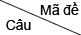 0020050080110141[0.2] D [0.2] A [0.2] C [0.2] B [0.2] D 2[0.2] C [0.2] B [0.2] A [0.2] A [0.2] D 3[0.2] C [0.2] A [0.2] C [0.2] C [0.2] B 4[0.2] C [0.2] B [0.2] B [0.2] C [0.2] C 5[0.2] A [0.2] D [0.2] C [0.2] A [0.2] B 6[0.2] C [0.2] D [0.2] B [0.2] C [0.2] D 7[0.2] D [0.2] C [0.2] D [0.2] B [0.2] B 8[0.2] B [0.2] B [0.2] B [0.2] B [0.2] D 9[0.2] D [0.2] C [0.2] A [0.2] D [0.2] B 10[0.2] B [0.2] B [0.2] D [0.2] A [0.2] B 11[0.2] D [0.2] B [0.2] C [0.2] B [0.2] D 12[0.2] D [0.2] C [0.2] C [0.2] B [0.2] B 13[0.2] C [0.2] D [0.2] A [0.2] A [0.2] C 14[0.2] D [0.2] C [0.2] C [0.2] D [0.2] B 15[0.2] D [0.2] C [0.2] B [0.2] C [0.2] A 16[0.2] B [0.2] A [0.2] C [0.2] A [0.2] D 17[0.2] B [0.2] D [0.2] C [0.2] C [0.2] D 18[0.2] A [0.2] D [0.2] A [0.2] D [0.2] D 19[0.2] B [0.2] D [0.2] D [0.2] B [0.2] B 20[0.2] D [0.2] C [0.2] A [0.2] A [0.2] D 21[0.2] A [0.2] C [0.2] C [0.2] D [0.2] B 22[0.2] B [0.2] B [0.2] B [0.2] C [0.2] B 23[0.2] C [0.2] B [0.2] A [0.2] A [0.2] A 24[0.2] D [0.2] D [0.2] A [0.2] A [0.2] A 25[0.2] A [0.2] A [0.2] A [0.2] D [0.2] A 26[0.2] D [0.2] B [0.2] D [0.2] A [0.2] D 27[0.2] D [0.2] B [0.2] B [0.2] C [0.2] C 28[0.2] A [0.2] D [0.2] B [0.2] B [0.2] D 29[0.2] A [0.2] C [0.2] A [0.2] A [0.2] B 30[0.2] A [0.2] D [0.2] A [0.2] C [0.2] B 31[0.2] B [0.2] C [0.2] D [0.2] C [0.2] B 32[0.2] C [0.2] A [0.2] B [0.2] B [0.2] D 33[0.2] D [0.2] D [0.2] D [0.2] A [0.2] B 34[0.2] D [0.2] A [0.2] C [0.2] D [0.2] A 35[0.2] B [0.2] B [0.2] D [0.2] B [0.2] A 36[0.2] A [0.2] B [0.2] B [0.2] A [0.2] C 37[0.2] D [0.2] C [0.2] B [0.2] A [0.2] A 38[0.2] B [0.2] A [0.2] D [0.2] B [0.2] C 39[0.2] C [0.2] B [0.2] A [0.2] C [0.2] A 40[0.2] C [0.2] D [0.2] C [0.2] C [0.2] A 41[0.2] D [0.2] C [0.2] C [0.2] D [0.2] D 42[0.2] A [0.2] A [0.2] B [0.2] B [0.2] D 43[0.2] C [0.2] B [0.2] D [0.2] C [0.2] B 44[0.2] B [0.2] A [0.2] C [0.2] B [0.2] B 45[0.2] B [0.2] C [0.2] A [0.2] C [0.2] A 46[0.2] D [0.2] D [0.2] B [0.2] D [0.2] D 47[0.2] C [0.2] C [0.2] A [0.2] C [0.2] B 48[0.2] C [0.2] B [0.2] D [0.2] A [0.2] A 49[0.2] A [0.2] C [0.2] B [0.2] D [0.2] B 50[0.2] B [0.2] C [0.2] A [0.2] C [0.2] B 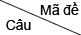 0170200231[0.2] D [0.2] C [0.2] C 2[0.2] A [0.2] C [0.2] C 3[0.2] D [0.2] C [0.2] C 4[0.2] C [0.2] D [0.2] D 5[0.2] B [0.2] C [0.2] B 6[0.2] A [0.2] A [0.2] A 7[0.2] A [0.2] A [0.2] D 8[0.2] B [0.2] B [0.2] C 9[0.2] B [0.2] A [0.2] A 10[0.2] C [0.2] B [0.2] C 11[0.2] B [0.2] A [0.2] D 12[0.2] B [0.2] D [0.2] C 13[0.2] B [0.2] B [0.2] A 14[0.2] D [0.2] A [0.2] A 15[0.2] B [0.2] A [0.2] C 16[0.2] C [0.2] B [0.2] B 17[0.2] A [0.2] B [0.2] A 18[0.2] C [0.2] C [0.2] B 19[0.2] D [0.2] A [0.2] A 20[0.2] A [0.2] D [0.2] B 21[0.2] C [0.2] A [0.2] B 22[0.2] B [0.2] B [0.2] D 23[0.2] C [0.2] A [0.2] A 24[0.2] D [0.2] C [0.2] A 25[0.2] B [0.2] B [0.2] C 26[0.2] A [0.2] C [0.2] A 27[0.2] A [0.2] A [0.2] D 28[0.2] D [0.2] C [0.2] A 29[0.2] C [0.2] A [0.2] C 30[0.2] D [0.2] B [0.2] C 31[0.2] C [0.2] A [0.2] C 32[0.2] D [0.2] C [0.2] B 33[0.2] B [0.2] D [0.2] B 34[0.2] A [0.2] D [0.2] A 35[0.2] B [0.2] A [0.2] D 36[0.2] D [0.2] B [0.2] A 37[0.2] B [0.2] B [0.2] D 38[0.2] D [0.2] B [0.2] C 39[0.2] D [0.2] B [0.2] B 40[0.2] A [0.2] B [0.2] A 41[0.2] B [0.2] A [0.2] D 42[0.2] D [0.2] D [0.2] B 43[0.2] B [0.2] C [0.2] A 44[0.2] B [0.2] C [0.2] A 45[0.2] D [0.2] C [0.2] C 46[0.2] C [0.2] D [0.2] C 47[0.2] A [0.2] C [0.2] B 48[0.2] A [0.2] C [0.2] D 49[0.2] C [0.2] C [0.2] C 50[0.2] A [0.2] B [0.2] B 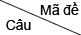 0030060090120151[0.2] C [0.2] B [0.2] C [0.2] B [0.2] D 2[0.2] D [0.2] D [0.2] C [0.2] D [0.2] D 3[0.2] C [0.2] B [0.2] B [0.2] B [0.2] A 4[0.2] A [0.2] C [0.2] B [0.2] B [0.2] C 5[0.2] D [0.2] C [0.2] A [0.2] D [0.2] C 6[0.2] A [0.2] D [0.2] C [0.2] B [0.2] A 7[0.2] B [0.2] D [0.2] D [0.2] B [0.2] B 8[0.2] B [0.2] C [0.2] C [0.2] B [0.2] C 9[0.2] B [0.2] B [0.2] D [0.2] C [0.2] D 10[0.2] D [0.2] B [0.2] C [0.2] B [0.2] C 11[0.2] B [0.2] A [0.2] D [0.2] D [0.2] B 12[0.2] C [0.2] A [0.2] B [0.2] B [0.2] A 13[0.2] B [0.2] A [0.2] D [0.2] A [0.2] C 14[0.2] C [0.2] D [0.2] D [0.2] C [0.2] D 15[0.2] A [0.2] B [0.2] B [0.2] C [0.2] C 16[0.2] D [0.2] C [0.2] A [0.2] C [0.2] A 17[0.2] B [0.2] B [0.2] D [0.2] C [0.2] B 18[0.2] B [0.2] B [0.2] D [0.2] A [0.2] A 19[0.2] B [0.2] D [0.2] D [0.2] B [0.2] A 20[0.2] C [0.2] D [0.2] C [0.2] A [0.2] A 21[0.2] B [0.2] C [0.2] C [0.2] A [0.2] C 22[0.2] A [0.2] D [0.2] D [0.2] A [0.2] B 23[0.2] D [0.2] B [0.2] D [0.2] C [0.2] B 24[0.2] A [0.2] D [0.2] D [0.2] C [0.2] A 25[0.2] D [0.2] D [0.2] B [0.2] B [0.2] C 26[0.2] A [0.2] B [0.2] C [0.2] D [0.2] A 27[0.2] C [0.2] C [0.2] C [0.2] D [0.2] D 28[0.2] B [0.2] C [0.2] A [0.2] C [0.2] D 29[0.2] C [0.2] D [0.2] C [0.2] D [0.2] A 30[0.2] D [0.2] A [0.2] A [0.2] B [0.2] C 31[0.2] A [0.2] A [0.2] A [0.2] B [0.2] D 32[0.2] C [0.2] D [0.2] A [0.2] A [0.2] D 33[0.2] D [0.2] B [0.2] D [0.2] D [0.2] B 34[0.2] C [0.2] A [0.2] B [0.2] D [0.2] D 35[0.2] D [0.2] C [0.2] C [0.2] C [0.2] C 36[0.2] A [0.2] B [0.2] B [0.2] B [0.2] D 37[0.2] B [0.2] C [0.2] D [0.2] C [0.2] B 38[0.2] D [0.2] C [0.2] D [0.2] B [0.2] A 39[0.2] B [0.2] A [0.2] C [0.2] D [0.2] A 40[0.2] A [0.2] C [0.2] D [0.2] D [0.2] A 41[0.2] A [0.2] B [0.2] D [0.2] C [0.2] D 42[0.2] A [0.2] A [0.2] C [0.2] A [0.2] A 43[0.2] C [0.2] B [0.2] B [0.2] B [0.2] A 44[0.2] C [0.2] A [0.2] C [0.2] A [0.2] D 45[0.2] D [0.2] C [0.2] D [0.2] D [0.2] B 46[0.2] C [0.2] B [0.2] B [0.2] D [0.2] B 47[0.2] A [0.2] A [0.2] B [0.2] C [0.2] A 48[0.2] C [0.2] A [0.2] C [0.2] D [0.2] D 49[0.2] A [0.2] A [0.2] C [0.2] B [0.2] D 50[0.2] C [0.2] A [0.2] C [0.2] D [0.2] B 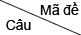 0180210241[0.2] C [0.2] D [0.2] C 2[0.2] B [0.2] D [0.2] C 3[0.2] C [0.2] A [0.2] C 4[0.2] D [0.2] A [0.2] C 5[0.2] B [0.2] D [0.2] B 6[0.2] C [0.2] C [0.2] D 7[0.2] A [0.2] C [0.2] B 8[0.2] A [0.2] B [0.2] D 9[0.2] D [0.2] C [0.2] C 10[0.2] A [0.2] A [0.2] C 11[0.2] A [0.2] B [0.2] A 12[0.2] D [0.2] B [0.2] A 13[0.2] D [0.2] C [0.2] C 14[0.2] B [0.2] A [0.2] D 15[0.2] C [0.2] D [0.2] D 16[0.2] D [0.2] C [0.2] A 17[0.2] D [0.2] D [0.2] C 18[0.2] D [0.2] C [0.2] A 19[0.2] C [0.2] A [0.2] B 20[0.2] D [0.2] B [0.2] A 21[0.2] A [0.2] B [0.2] C 22[0.2] C [0.2] C [0.2] D 23[0.2] B [0.2] D [0.2] D 24[0.2] A [0.2] D [0.2] D 25[0.2] D [0.2] B [0.2] D 26[0.2] D [0.2] D [0.2] D 27[0.2] B [0.2] A [0.2] C 28[0.2] A [0.2] A [0.2] D 29[0.2] D [0.2] A [0.2] D 30[0.2] C [0.2] C [0.2] C 31[0.2] D [0.2] C [0.2] A 32[0.2] D [0.2] B [0.2] C 33[0.2] C [0.2] B [0.2] B 34[0.2] B [0.2] C [0.2] A 35[0.2] B [0.2] A [0.2] C 36[0.2] D [0.2] D [0.2] D 37[0.2] D [0.2] C [0.2] B 38[0.2] B [0.2] C [0.2] A 39[0.2] A [0.2] C [0.2] D 40[0.2] B [0.2] A [0.2] A 41[0.2] A [0.2] D [0.2] C 42[0.2] A [0.2] C [0.2] B 43[0.2] A [0.2] B [0.2] A 44[0.2] C [0.2] D [0.2] A 45[0.2] D [0.2] A [0.2] B 46[0.2] D [0.2] C [0.2] B 47[0.2] D [0.2] D [0.2] C 48[0.2] A [0.2] C [0.2] D 49[0.2] D [0.2] A [0.2] D 50[0.2] D [0.2] B [0.2] C 